KNJIŽNA UGANKA – 6. – 9. razred                                                                        OKTOBER 2019     OKTOBER – mednarodni mesec šolskih knjižnic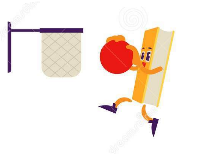 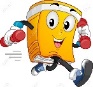 Predstavljaj si …Kateri slovenski pisatelj je napisal knjigo, po kateri je posnet že drugi del filma?_______________________________________________________Napiši 4 naslove njegovih knjig:______________________________________________________________________________________________________________Šport združuje posameznike in narode po vsem svetu. O tem lahko beremo tudi v zgodbi NK Svboda. Kaj je bil navdih pisatelja Žige X. Gombača, da je napisal knjigo omenjeno knjigo? ______________________________________________________________________________________________________________Predstavljaj si… je letošnje geslo mednarodnega meseca šolskih knjižnic. Kako bi ti to geslo povezal s knjižnico in knjigo?  ______________________________________________________________________________________________________________Ime in priimek, razred: 